ACTIVIDADES INSTITUCIONALES FEBRERO 14 AL 20PARA POBLACIÓN VULNERABLEhttps://www.idrd.gov.co/gimnasios-nocturnos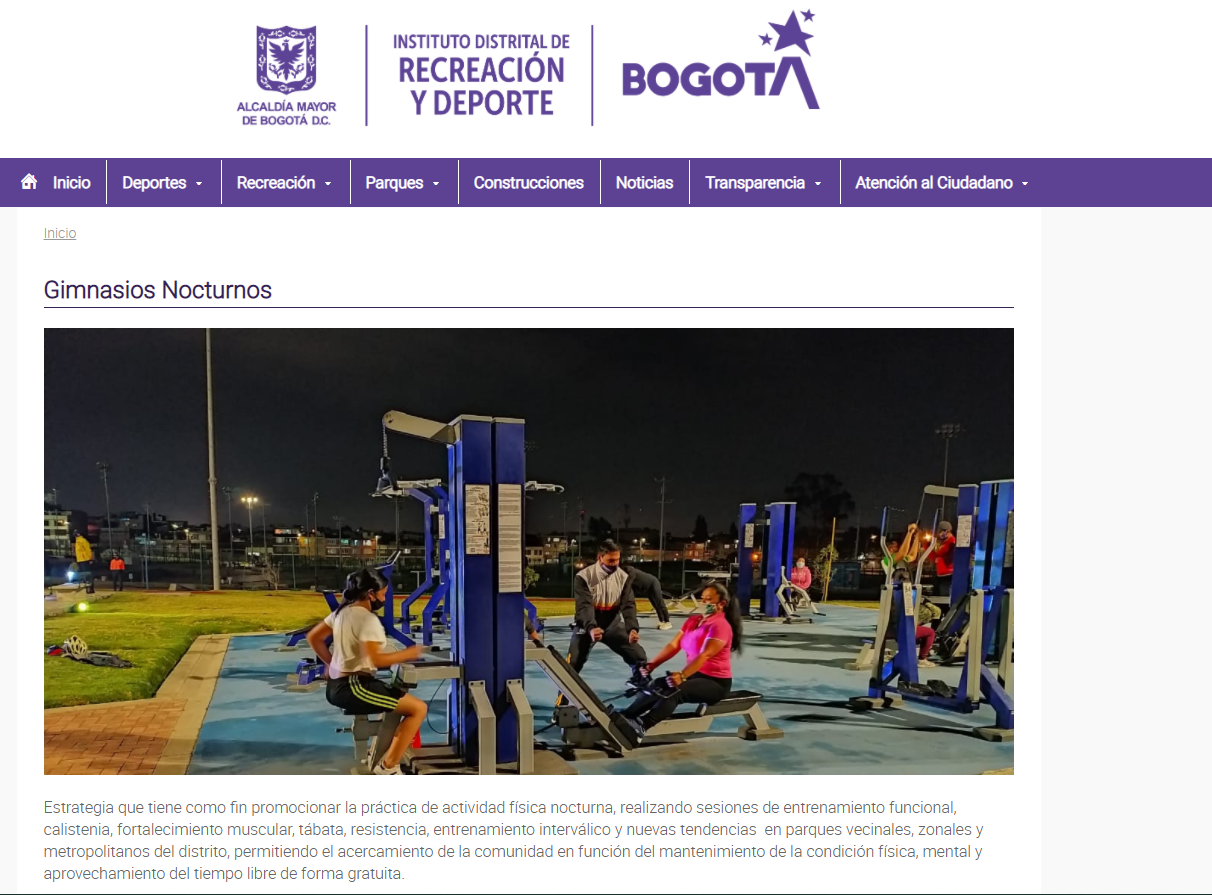 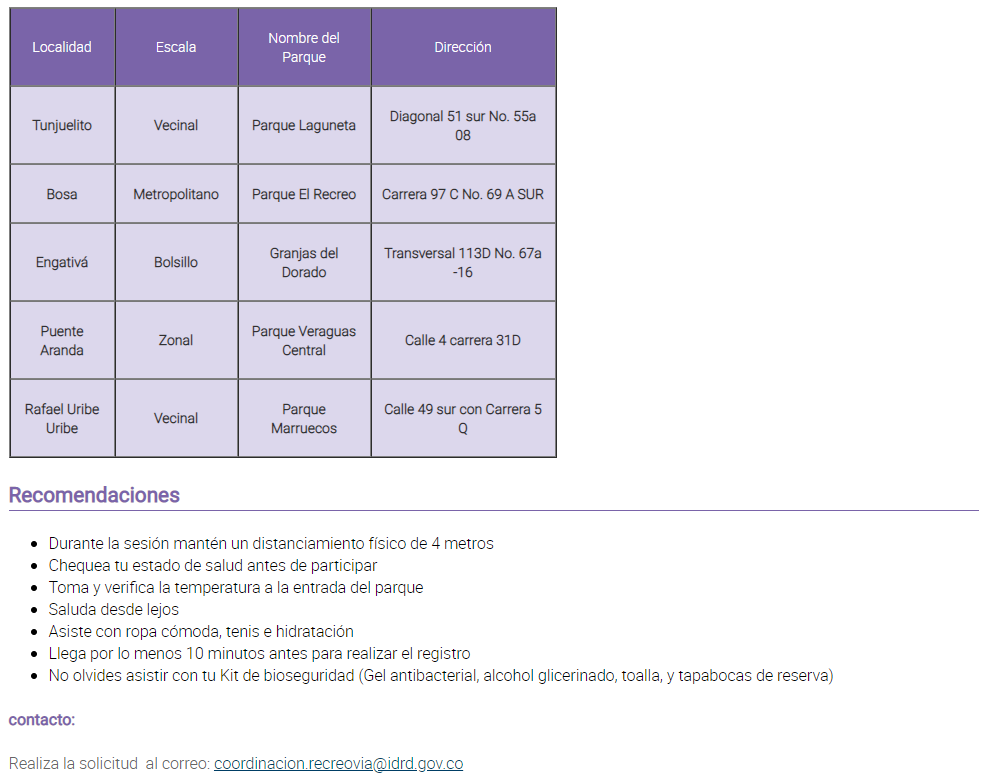 https://www.participacionbogota.gov.co/resultados-banco-de-herramientas-para-fortalecimiento-tecnologico-para-organizaciones-de-personas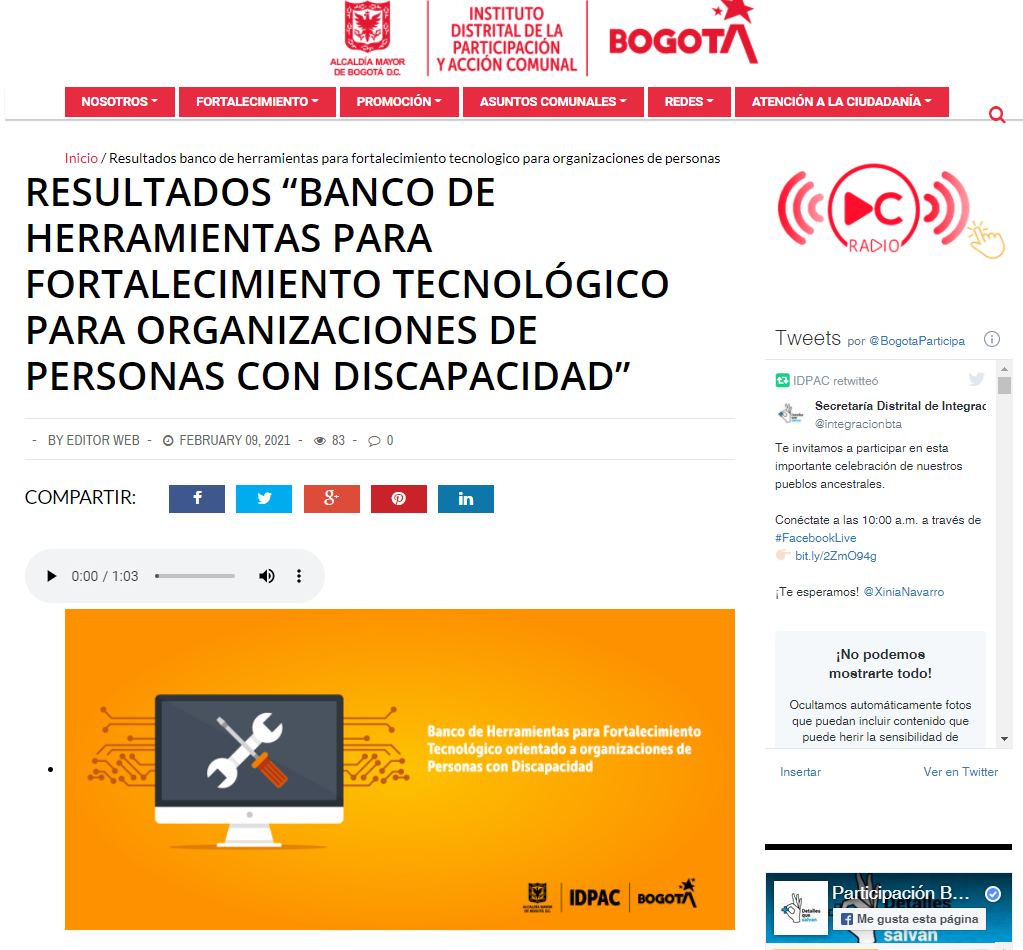 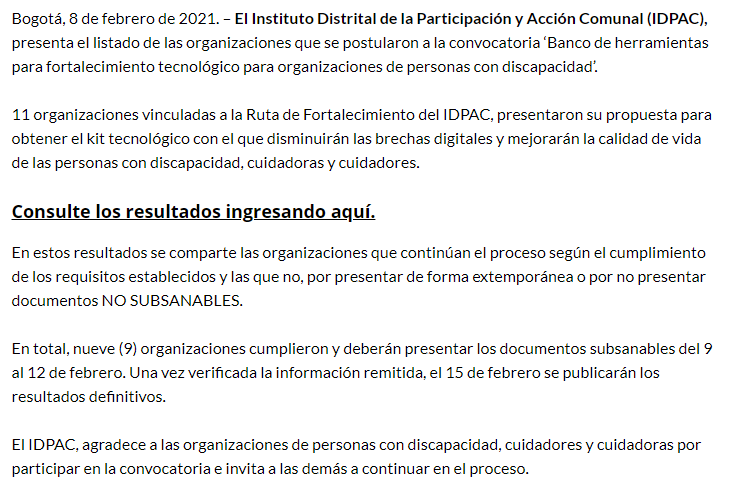 https://www.participacionbogota.gov.co/premios-benkos-bioho-bogota-es-diversa-es-negra-es-benkos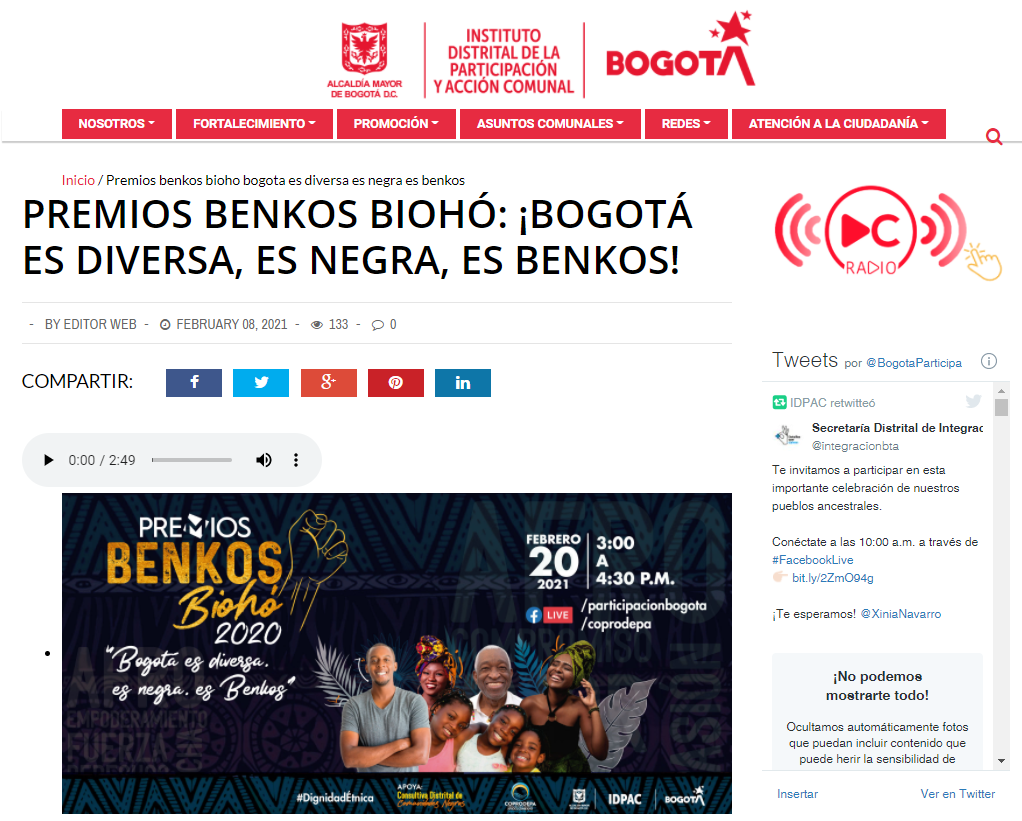 https://www.integracionsocial.gov.co/index.php/noticias/116-otros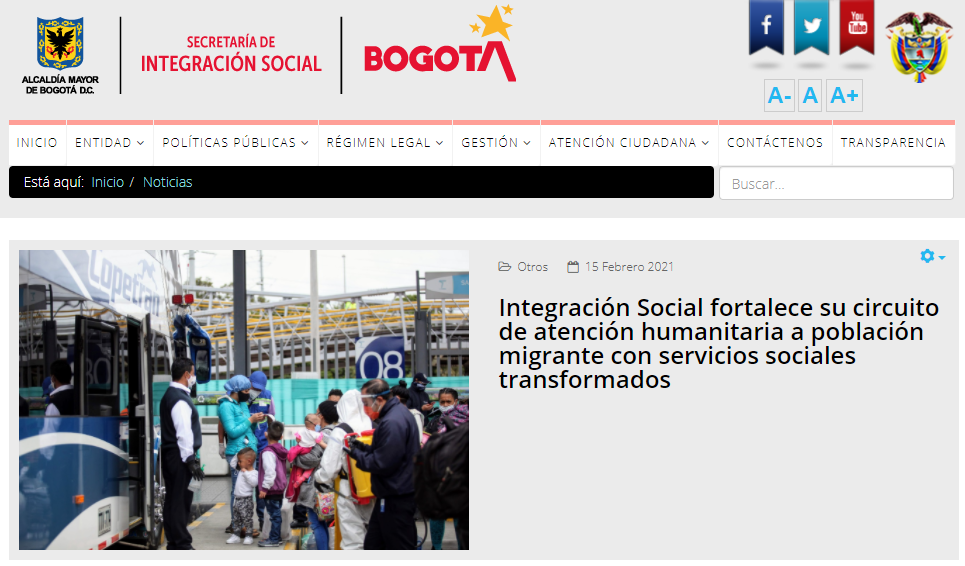 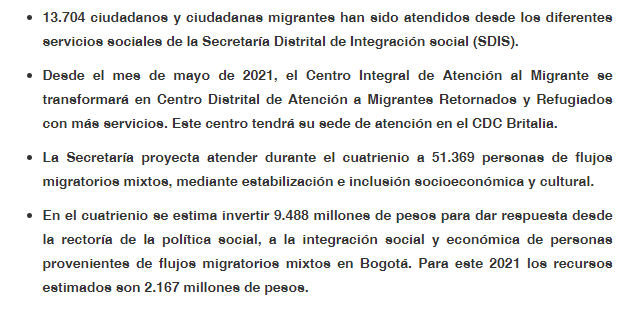 https://www.participacionbogota.gov.co/proceso-fortalecimiento-en-la-participacion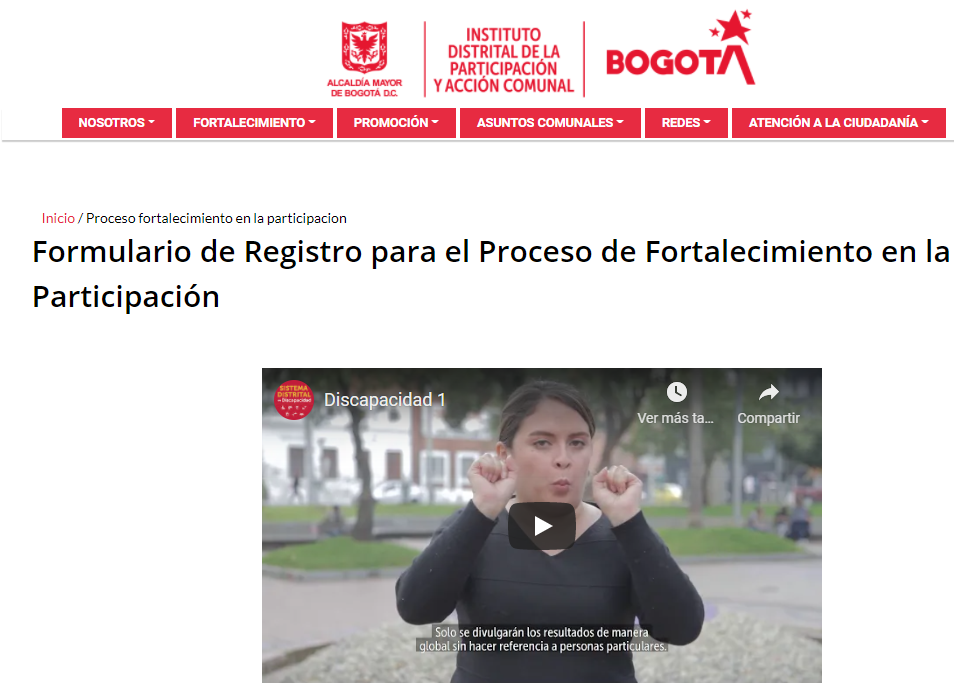 https://www.fondodesolidaridadpensional.gov.co/portal/programas/programa-colombia-mayor/procedimientos/finish/47/26.html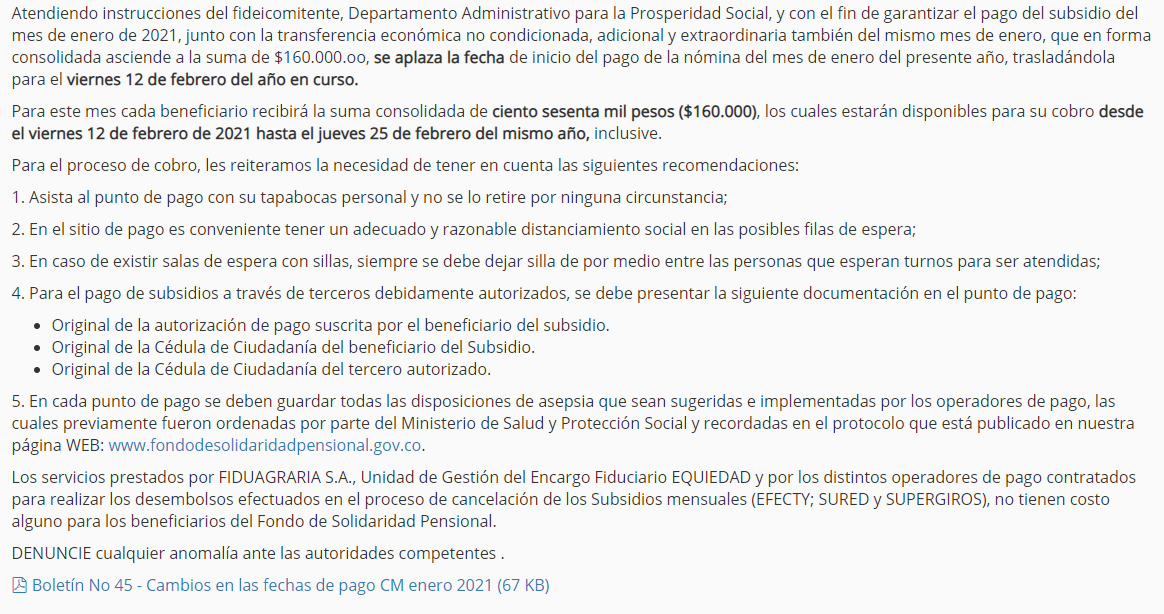 https://guiatramitesyservicios.bogota.gov.co/tramite-servicio/inscripcion-o-autorizacion-para-la-circulacion-vial-sdm/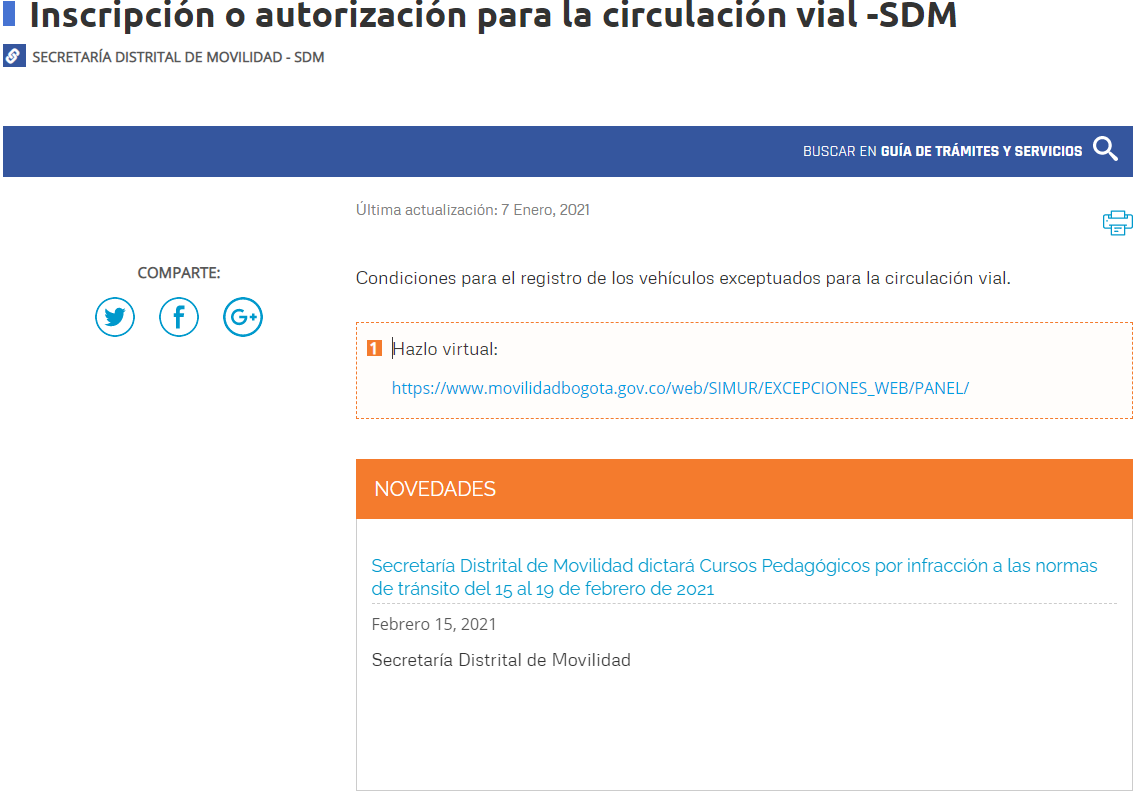 https://www.movilidadbogota.gov.co/web/SIMUR/EXCEPCIONES_WEB/PANEL/